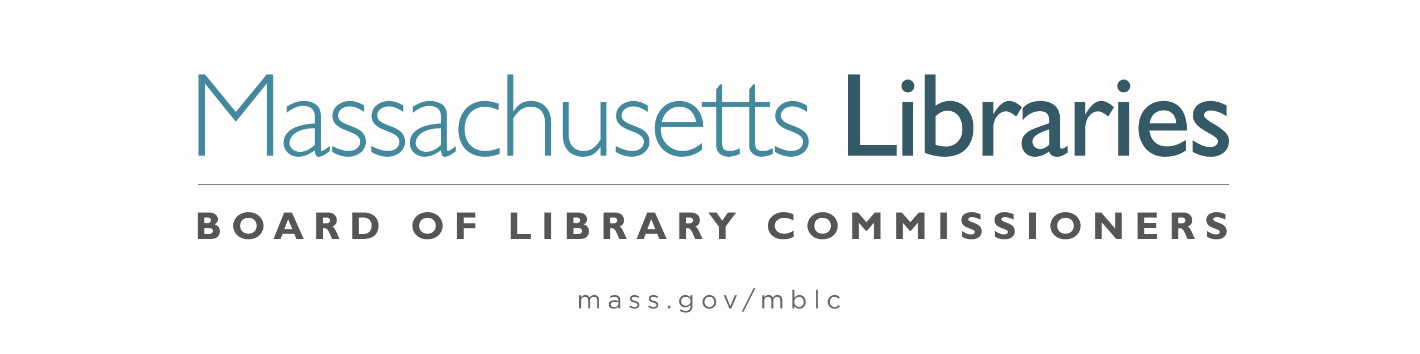 Welcome.  Thank you for attending this meeting of the Massachusetts Board of Library Commissioners.  Please remember that as part of the meeting agenda there is a time at the end of the meeting for public comment.  Should you wish to address the Board during a particular item, please wait to be recognized by the chair.  Note: Agenda may include items not reasonably expected 48 hours before the meeting.Zoom Meetinghttps://zoom.us/j/98166684343?pwd=NklqN0pYTnBVYy83MEtHN2l0YzIzZz09Meeting ID: 947 6347 2449∙ Password: 175718Dial in number: (646) 558-8656Thursday, September 3, 2020  10:00 A.M.Agenda- Regular Monthly MeetingCall to OrderWelcomeApproval of Minutes- Regular Monthly Meeting August 6, 2020 (ACTION)Speaker:	Mary Ann Cluggish, ChairChair’s ReportSpeaker:	Mary Ann Cluggish, ChairCommissioner ReportsSpeaker:	Mary Ann Cluggish, ChairDirector’s ReportSpeaker:	James M. Lonergan, Director 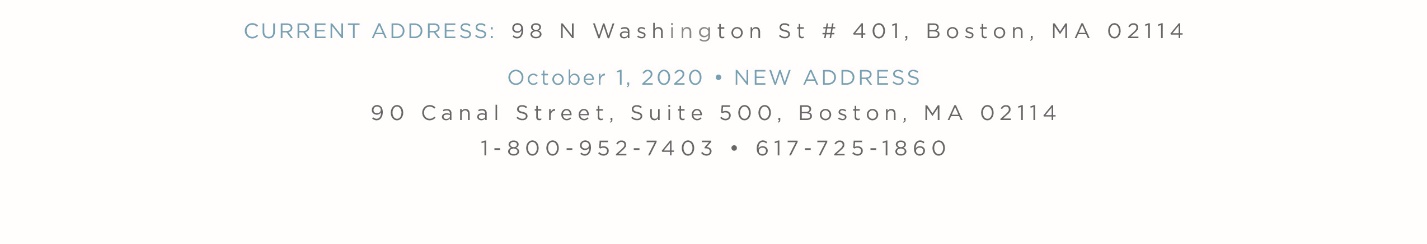 Legislative ReportSpeaker:	Mary Rose Quinn, Head of State Programs/ Government Liaison Discussion/ review of policies for the FY2023 State Aid to Public Libraries ProgramSpeaker:	Liz Babbitt, State Aid Specialist  MBLC Strategic Planning UpdateSpeaker:	James M. Lonergan, Director 		Abby Straus, Consultant, Maverick & Boutique Update from the Massachusetts School Library Association (MSLA)Speaker:	Greg Pronevitz, Consultant   Report from the Massachusetts Library SystemSpeaker:	Sarah Sogigian, Executive Director  				Massachusetts Library System (MLS)Report from Library for the Commonwealth  Speaker:	Catherine Halpin, Collaborative Library Services Coordinator 				Boston Public Library (BPL) Libraries and COVID-19 Discussion Speakers:	Mary Ann Cluggish, Chair				James Lonergan, DirectorCommissioner ActivitiesPublic CommentOld BusinessAdjournment 		Mary Ann Cluggish, ChairTo review the Massachusetts Board of Library Commissioners current bylaws(Organizations and Functions of the Board of Library Commissioners)visit http://mblc.state.ma.us/mblc/board/MBLC_Bylaws.pdf